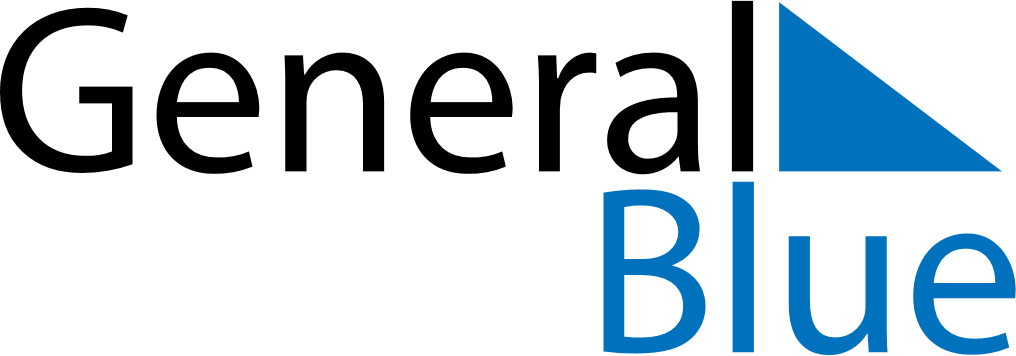 June 2024June 2024June 2024June 2024June 2024June 2024June 2024Rjukan, Vestfold og Telemark, NorwayRjukan, Vestfold og Telemark, NorwayRjukan, Vestfold og Telemark, NorwayRjukan, Vestfold og Telemark, NorwayRjukan, Vestfold og Telemark, NorwayRjukan, Vestfold og Telemark, NorwayRjukan, Vestfold og Telemark, NorwaySundayMondayMondayTuesdayWednesdayThursdayFridaySaturday1Sunrise: 4:15 AMSunset: 10:31 PMDaylight: 18 hours and 15 minutes.23345678Sunrise: 4:14 AMSunset: 10:33 PMDaylight: 18 hours and 18 minutes.Sunrise: 4:12 AMSunset: 10:34 PMDaylight: 18 hours and 21 minutes.Sunrise: 4:12 AMSunset: 10:34 PMDaylight: 18 hours and 21 minutes.Sunrise: 4:11 AMSunset: 10:36 PMDaylight: 18 hours and 24 minutes.Sunrise: 4:10 AMSunset: 10:37 PMDaylight: 18 hours and 27 minutes.Sunrise: 4:09 AMSunset: 10:39 PMDaylight: 18 hours and 29 minutes.Sunrise: 4:08 AMSunset: 10:40 PMDaylight: 18 hours and 32 minutes.Sunrise: 4:07 AMSunset: 10:42 PMDaylight: 18 hours and 34 minutes.910101112131415Sunrise: 4:06 AMSunset: 10:43 PMDaylight: 18 hours and 36 minutes.Sunrise: 4:05 AMSunset: 10:44 PMDaylight: 18 hours and 38 minutes.Sunrise: 4:05 AMSunset: 10:44 PMDaylight: 18 hours and 38 minutes.Sunrise: 4:05 AMSunset: 10:45 PMDaylight: 18 hours and 40 minutes.Sunrise: 4:04 AMSunset: 10:46 PMDaylight: 18 hours and 42 minutes.Sunrise: 4:03 AMSunset: 10:47 PMDaylight: 18 hours and 43 minutes.Sunrise: 4:03 AMSunset: 10:48 PMDaylight: 18 hours and 44 minutes.Sunrise: 4:03 AMSunset: 10:49 PMDaylight: 18 hours and 46 minutes.1617171819202122Sunrise: 4:02 AMSunset: 10:49 PMDaylight: 18 hours and 47 minutes.Sunrise: 4:02 AMSunset: 10:50 PMDaylight: 18 hours and 47 minutes.Sunrise: 4:02 AMSunset: 10:50 PMDaylight: 18 hours and 47 minutes.Sunrise: 4:02 AMSunset: 10:51 PMDaylight: 18 hours and 48 minutes.Sunrise: 4:02 AMSunset: 10:51 PMDaylight: 18 hours and 48 minutes.Sunrise: 4:02 AMSunset: 10:51 PMDaylight: 18 hours and 49 minutes.Sunrise: 4:02 AMSunset: 10:52 PMDaylight: 18 hours and 49 minutes.Sunrise: 4:03 AMSunset: 10:52 PMDaylight: 18 hours and 49 minutes.2324242526272829Sunrise: 4:03 AMSunset: 10:52 PMDaylight: 18 hours and 48 minutes.Sunrise: 4:03 AMSunset: 10:52 PMDaylight: 18 hours and 48 minutes.Sunrise: 4:03 AMSunset: 10:52 PMDaylight: 18 hours and 48 minutes.Sunrise: 4:04 AMSunset: 10:52 PMDaylight: 18 hours and 47 minutes.Sunrise: 4:05 AMSunset: 10:51 PMDaylight: 18 hours and 46 minutes.Sunrise: 4:05 AMSunset: 10:51 PMDaylight: 18 hours and 45 minutes.Sunrise: 4:06 AMSunset: 10:51 PMDaylight: 18 hours and 44 minutes.Sunrise: 4:07 AMSunset: 10:50 PMDaylight: 18 hours and 43 minutes.30Sunrise: 4:08 AMSunset: 10:50 PMDaylight: 18 hours and 41 minutes.